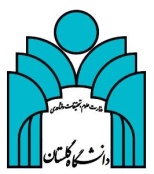 استاد راهنمای محترم تحصیلی دانشجویان مقطع ....................رشته................................. ورودی.................   با سلام و احترام، اینجانب ........................................... به شماره دانشجویی..................................... تقاضا دارم در نیمسال تابستانی سال تحصیلی ............... با اخذ دروس زیر به صورت دانشجوی مهمان در دانشگاه ................................. به ادامه تحصیل بپردازم. لازم به ذکر است که:  دانشجوي محروم از تحصیل (اخراج آموزشی) نميباشم.درس/دروس ذیل الذکر را قبلاً اخذ نمودهام لیکن موفق به گذراندن آن درس/دروس نشدهام.        دانشجوی نیمسال آخر نمیباشم/ میباشم.درس کارآموزی،کارورزی اخذ نمودهام/ننمودهام.خواهشمند است اقدام لازم را مبذول فرمائید.                                                                                       با تشکر          نام و نام خانوادگی دانشجو                                  تاریخ و امضاءموارد فوق مورد تایید است.                                                         نام و نام خانوادگی کارشناس آموزش دانشکده                                 تاریخ و امضاءمدیر محترم گروه.......................................							   با سلام و احترام. تقاضای خانم/آقای........................... برای اخذ دروس در نیمسال تابستانی سال تحصیلی............ بلامانع است. ضمناً نامبرده مجاز است دروس پیشنهادی ذیل را تا سقف مجاز........ واحد اخذ نماید. خواهشمند است اقدام مقتضی مبذول فرمایید.با تشکراستاد راهنمای تحصیلیمعاون محترم دانشکده..............                                                                                                                                     با سلام و احترام. ضمن تایید درخواست فوق، خواهشمند است اقدام مقتضی مبذول فرمایید.                                                                                                                                                                                      با تشکر                                                                                                                                           مدیر گروه                       مدیر محترم امور آموزشی                                                                                                                                                                                   تاریخ........................                                                                                                                                                                                                 شماره.......................با سلام و احترام. ضمن تایید درخواست فوق، خواهشمند است اقدام مقتضی مبذول فرمایید.                                                                 با تشکر                                                                                                                                                                      معاون دانشکده               مدیرمحترم امور آموزشیدانشگاه..................................                                                                                                                              تاریخ.....................                                                                                                                                                                                                 شماره.......................بدینوسیله خانم/آقای.....................................دانشجوی رشته ...........................................جهت اخذ دروس جدول مورد تایید گروه آموزشی با جمع ......... واحد در نیمسال تابستانی به آن دانشگاه معرفی میگردند. خواهشمند است نسبت به ثبتنام و ارسال ریزنمرات ایشان اقدام مقتضی مبذول فرمایید.با تشکر                مدیر امور آموزشی دانشگاه گلستان